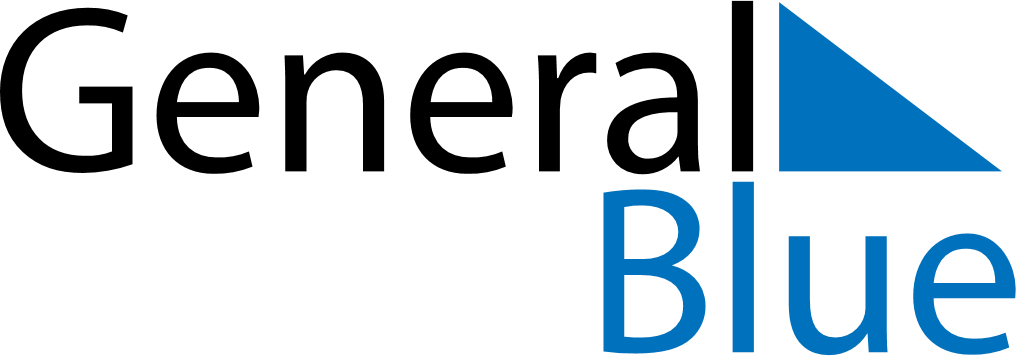 January 2021January 2021January 2021January 2021January 2021January 2021AlbaniaAlbaniaAlbaniaAlbaniaAlbaniaAlbaniaMondayTuesdayWednesdayThursdayFridaySaturdaySunday123New Year’s DayNew Year Holiday45678910111213141516171819202122232425262728293031NOTES